БАШКОРТОСТАН РЕСПУБЛИКАҺЫ  				РЕСПУБЛИКА БАШКОРТОСТАН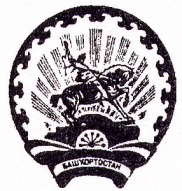 БӘЛӘБӘЙ  РАЙОНЫ МУНИЦИПАЛЬ 			         АДМИНИСТРАЦИЯРАЙОНЫНЫҢ   ПРИЮТ      КАСАБА				ГОРОДСКОГО ПОСЕЛЕНИЯСОВЕТЫ   КАЛА  БИЛӘМӘҺЕ				ПРИЮТОВСКИЙ ПОССОВЕТ      	  ХАКИМИӘТЕ            					МУНИЦИПАЛЬНОГО РАЙОНА								БЕЛЕБЕЕВСКИЙ РАЙОН452017, Приютово э.к., Свердлов урамы, 6				452017, р.п.Приютово, ул. Свердлова,6,	тел. , факс 7-14-95			                                                              тел., факс 7-14-95       КАРАР		                                             	 ПОСТАНОВЛЕНИЕ  «   27   » января 2015 й	                     № 3     «   27   » января  . О  внесении изменений в постановление от 18  декабря 2014  год  № 114   “ О порядке      администрирования   доходов     бюджета    городского  поселения  Приютовский  поссовет  муниципального района   Белебеевский  район   и    осуществления      полномочий    администратора        доходов      бюджетов    бюджетной   системы Российской  Федерации  администрацией    городского поселения     Приютовский     поссовет  муниципального района Белебеевский  район     Республики     Башкортостан   с    1 января  2015  года  и  плановый период 2016 и 2017 годов ” в  редакции  от  12.01.2015г.  № 1.В соответствии с решением Совета городского поселения Приютовский поссовет муниципального района Белебеевский район Республики Башкортостан  от 25.12.2014г. № 699 «О бюджете городского поселения Приютовский поссовет муниципального района Белебеевский район Республики Башкортостан на 2015 год и на плановый период 2016 и 2017 годов»ПОСТАНОВЛЯЮ:	1. В порядке администрирования доходов бюджета городского поселения Приютовский поссовет муниципального района Белебеевский район Республики Башкортостан и осуществления полномочий администратора доходов бюджетов бюджетной системы Российской Федерации администрацией городского поселения  Приютовский поссовет муниципального района Белебеевский район Республики Башкортостан, утвержденного постановлением администрации городского поселения от 18 декабря 2014г. № 114, включить следующие коды бюджетной классификации Российской Федерации:  2. Контроль за исполнением настоящего постановления оставляю за собой.  Глава администрации		          	       	                                 Л.Р.Юнусова791 1 08 07175 01 4000 110Государственная пошлина за выдачу органом местного самоуправления поселения специального разрешения на движение по автомобильным дорогам транспортных средств, осуществляющих перевозки опасных, тяжеловесных и (или) крупногабаритных грузов, зачисляемая в бюджеты поселений